О предоставлении в 2022 году отсрочки уплаты арендной платы по договорам аренды недвижимого имущества, находящегося в собственности муниципального образования Ковалевское сельское поселение Новокубанского районаВ соответствии с Федеральным законом от 06 октября 2003 года                       № 131-ФЗ «Об общих принципах организации местного самоуправления в Российской Федерации», Законом Краснодарского края от 5 ноября 2002 года № 532-КЗ «Об основах регулирования земельных отношений в Краснодарском крае», на основании пункта 2.14 Плана обеспечения устойчивого развития экономики и социальной стабильности в Краснодарском крае от 11 марта 2022 года, утвержденного главой администрации (губернатором) Краснодарского края, а также в целях обеспечения устойчивости экономики Ковалевского сельского поселения Новокубанского района и недопущения возникновения риска дестабилизации ситуации в отдельных ее отраслях на территории Ковалевского сельского поселения Новокубанского района, п о с т а н о в л я ю: 1. Установить, что в отношении договоров аренды муниципального недвижимого имущества, находящегося в собственности муниципального образования Ковалевское сельское поселение Новокубанского района, предоставленных в аренду индивидуальным предпринимателям и юридическим лицам, заключенным до вступления в силу настоящего постановления, в течении 5 рабочих дней со дня обращения арендатора, специалист администрации Ковалевского сельского поселения Новокубанского района обеспечивает заключение дополнительного соглашения, предусматривающего отсрочку уплаты арендной платы, на следующих условиях:1) отсрочка предоставляется в случае обращения арендатора с соответствующим заявлением в администрацию Ковалевского сельского поселения Новокубанского района до 30 июня 2022 года.3. Контроль за выполнением настоящего постановления оставляю за собой.4. Постановление вступает в силу со дня его опубликования в информационном бюллетене «Вестник» Ковалевского сельского поселения Новокубанского района и подлежит размещению на сайте администрации Ковалевского сельского поселения Новокубанского района.Глава Ковалевского  сельского  поселения Новокубанского района	   			                 А.Б. ГиряЛИСТ СОГЛАСОВАНИЯпроекта постановления администрации Ковалевского сельского поселения Новокубанского района от  «___»______2022 г. № ____ «О предоставлении в 2022 году отсрочки уплаты арендной платы по договорам аренды недвижимого имущества, находящегося в собственности муниципального образования Ковалевское сельское поселение Новокубанского района»Проект подготовлен и внесен:Отделом экономики и финансовадминистрации Ковалевского сельскогопоселения Новокубанского района	Начальник отдела экономики и финансовадминистрации Ковалевского сельскогопоселения Новокубанского района					  И.А. ИгнатущенкоСоставитель проекта:Ведущий специалист отдела экономики и финансовадминистрации Ковалевского сельскогопоселения Новокубанского района					   Н.В. ДорошенкоПроект согласован:Ведущий специалист отдела   организационно-правовой работы администрации Ковалевского сельского поселенияНовокубанского района                                                                 И.П. Бобровапроект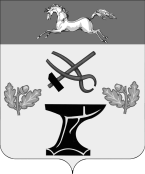 проектАДМИНИСТРАЦИЯАДМИНИСТРАЦИЯКОВАЛЕВСКОГО СЕЛЬСКОГО ПОСЕЛЕНИЯКОВАЛЕВСКОГО СЕЛЬСКОГО ПОСЕЛЕНИЯНОВОКУБАНСКОГО  РАЙОНАНОВОКУБАНСКОГО  РАЙОНАПОСТАНОВЛЕНИЕПОСТАНОВЛЕНИЕот____________                                      № _____  с.Ковалевскоес.Ковалевское